２０２４年度　日本健康運動指導士会新潟県支部研修会ご案内※ＮＰＯ法人日本健康運動指導士会正会員専用受講料割引クーポン利用対象期日　２０２４年６月２９日（土）会場　新潟日報社メディアシップ　日報ホール　（〒950-8535　住所：新潟市中央区万代3-1-1）主催　ＮＰＯ法人日本健康運動指導士会　　　主管　日本健康運動指導士会新潟県支部後援　公益財団法人健康・体力づくり事業財団　健康日本２１推進全国連絡協議会受講対象者　　健康運動指導士、健康運動実践指導者　　　定員　５０名（収容人数１８０名のところ）取得可能単位　　講義４．０単位　実習０．０単位　　計４．０単位　　　認定番号：246282受講料（税込）　指導士会非会員　８，８００円 　　指導士会会員　４，４００円受付開始　２０２４年４月２９日（月）　　　※受付開始日前の申込は全て無効となります。受付締切　２０２４年６月１９日（水）必着　※但し締切日前でも定員に達した時点で受付は終了となります。2024.6.29(土)開催　新潟県支部研修会　申込用紙※ＮＰＯ法人日本健康運動指導士会正会員専用受講料割引クーポン利用対象※原則、申込者宛に請求書を発行いたしますので、申込者以外へのご請求をご希望の場合はご記入ください。◎申込先　メール：kosyukai@jafias.net　　FAX：03-5472-5820郵送：〒105-0004　東京都港区新橋6-20-1ル・グラシエルBLDG.1-602申込方法は２ページ目をご参照下さい。新潟県支部研修会申込方法及び受講決定　（１）申込期間　受付開始　２０２４年４月２９日（月）※受付開始日前の申込は全て無効となります。　　　　　　　　　受付締切　２０２４年６月１９日（水）必着※但し締切日前でも定員に達した時点で受付は終了となります。（２）申込方法　1ページ目の「研修会申込用紙」にご記入の上、ＦＡＸ、郵送、メールにてお送りください。　　　　　　　　　開催当日の飛入り参加並びに、電話による申込は受付ておりませんのでご了承ください。　（３）クーポン利用について　ＮＰＯ法人日本健康運動指導士会会員特典の受講料割引クーポンをご利用の際は、当会ホームページ（http://jafias.net/member_info.html）に掲載の「クーポン利用規約」をご確認の上、８桁のクーポン番号をご記入ください。（４）受講決定　申込受付後、「受講決定通知」を送付致します。到着まで２週間程度お待ちください。　（５）受講料振込　「受講決定通知」に請求書を同封いたしますので、指定の口座にお振込みください。　　　　　　　　　原則、申込者宛に請求書を発行いたしますが、お振込みの都合により、勤務先等へのご請求をご希望の方は、お申込み時に請求先宛名をご記入ください。※受講料の振込手数料は、各自のご負担となります。※当会へのご入会について当会にご入会いただきました有資格者の方には、受講料の会員割引の他に、賠償責任保険等の入会特典もございます。入会をご希望の方は、研修会申込時に、申込用紙の余白に「同時入会希望」とお書きいただくか、問合せ先宛に「入会希望」として、氏名・資格の登録番号・郵便番号・住所をFAX・e-mailでお知らせください。折り返し、当該年度からの入会案内一式をお送りいたします。なお、同時入会の場合は、研修会開催年度からの入会となります。①入会費用１万５千円（４～９月入会の場合）　②下期入会費用１万円（１０～３月入会の場合）①、②共に次年度以降は、年度会費１万円をご請求させていただきます。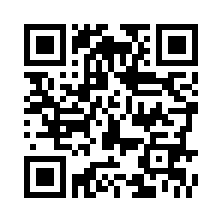 その他、本部講習会及び支部研修会に関する情報は、当会ＨＰをご参照ください。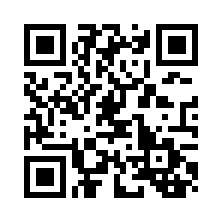 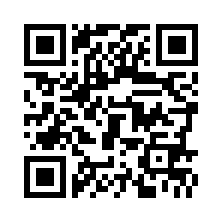 本部講習会　　　　　　　　　　　　　　　　　　　　　　支部研修会http://www.jafias.net/lecture.html　　　　　　　http://www.jafias.net/lecture2.html研修会に関する問合せ及び申込先(NPO)日本健康運動指導士会　事務局　〒105-0004　東京都港区新橋6-20-1　ﾙ･ｸﾞﾗｼｴﾙBLDG.1-602TEL：03-5472-5821　FAX：03-5472-5820　e-mail:kosyukai@jafias.net実施時間講師内容10：00～12：00下門　洋文　先生新潟医療福祉大学　健康科学部健康スポーツ学科　准教授講義２．０単位運動指導における体力と運動の測定評価の基本13：00～15：00藤本　知臣　先生新潟医療福祉大学　健康科学部健康スポーツ学科　講師講義２．０単位体温調節の基礎と運動時における熱中症の予防・対策クーポン番号記入欄　※当会ホームページに掲載の「クーポン利用規約」を必ずご確認ください。クーポン番号記入欄　※当会ホームページに掲載の「クーポン利用規約」を必ずご確認ください。クーポン番号記入欄　※当会ホームページに掲載の「クーポン利用規約」を必ずご確認ください。クーポン番号記入欄　※当会ホームページに掲載の「クーポン利用規約」を必ずご確認ください。クーポン番号記入欄　※当会ホームページに掲載の「クーポン利用規約」を必ずご確認ください。クーポン番号記入欄　※当会ホームページに掲載の「クーポン利用規約」を必ずご確認ください。クーポン番号記入欄　※当会ホームページに掲載の「クーポン利用規約」を必ずご確認ください。クーポン番号記入欄　※当会ホームページに掲載の「クーポン利用規約」を必ずご確認ください。クーポン番号記入欄　※当会ホームページに掲載の「クーポン利用規約」を必ずご確認ください。クーポン番号記入欄　※当会ホームページに掲載の「クーポン利用規約」を必ずご確認ください。クーポン番号記入欄　※当会ホームページに掲載の「クーポン利用規約」を必ずご確認ください。クーポン番号記入欄　※当会ホームページに掲載の「クーポン利用規約」を必ずご確認ください。クーポン番号記入欄　※当会ホームページに掲載の「クーポン利用規約」を必ずご確認ください。クーポン番号記入欄　※当会ホームページに掲載の「クーポン利用規約」を必ずご確認ください。クーポン番号記入欄　※当会ホームページに掲載の「クーポン利用規約」を必ずご確認ください。クーポン番号記入欄　※当会ホームページに掲載の「クーポン利用規約」を必ずご確認ください。クーポン番号記入欄　※当会ホームページに掲載の「クーポン利用規約」を必ずご確認ください。クーポン番号記入欄　※当会ホームページに掲載の「クーポン利用規約」を必ずご確認ください。クーポン番号記入欄　※当会ホームページに掲載の「クーポン利用規約」を必ずご確認ください。①①①②②②③③③③③④④④④④⑤⑤⑤登録番号健康運動指導士健康運動指導士健康運動指導士健康運動指導士健康運動指導士健康運動指導士健康運動指導士健康運動指導士健康運動実践指導者健康運動実践指導者健康運動実践指導者健康運動実践指導者健康運動実践指導者健康運動実践指導者健康運動実践指導者健康運動実践指導者健康運動実践指導者健康運動実践指導者登録番号(フリガナ)氏名性別性別男　・　女男　・　女男　・　女男　・　女男　・　女年齢年齢(フリガナ)氏名性別性別男　・　女男　・　女男　・　女男　・　女男　・　女年齢年齢自宅住所〒〒〒〒〒〒〒〒〒〒〒〒〒〒〒〒〒〒日中の連絡先日中の連絡先電話番号電話番号FAX番号FAX番号勤務先現在従事している業務現在従事している業務勤務先運動指導経験運動指導経験運動指導経験豊富　・　普通　・　無し豊富　・　普通　・　無し豊富　・　普通　・　無し豊富　・　普通　・　無し豊富　・　普通　・　無し豊富　・　普通　・　無し豊富　・　普通　・　無し豊富　・　普通　・　無し現在従事している業務現在従事している業務送付先住所〒〒〒〒〒〒〒〒〒〒〒〒〒〒〒〒〒※自宅以外の送付先をご希望の場合はご記入ください。なお、当会会員の方につきましては、現在登録されているご住所宛（会報等の送付先）にお送りいたしますので、送付先住所に変更の無い方は、自宅住所と異なる場合でも記入は不要です。※自宅以外の送付先をご希望の場合はご記入ください。なお、当会会員の方につきましては、現在登録されているご住所宛（会報等の送付先）にお送りいたしますので、送付先住所に変更の無い方は、自宅住所と異なる場合でも記入は不要です。※自宅以外の送付先をご希望の場合はご記入ください。なお、当会会員の方につきましては、現在登録されているご住所宛（会報等の送付先）にお送りいたしますので、送付先住所に変更の無い方は、自宅住所と異なる場合でも記入は不要です。※自宅以外の送付先をご希望の場合はご記入ください。なお、当会会員の方につきましては、現在登録されているご住所宛（会報等の送付先）にお送りいたしますので、送付先住所に変更の無い方は、自宅住所と異なる場合でも記入は不要です。※自宅以外の送付先をご希望の場合はご記入ください。なお、当会会員の方につきましては、現在登録されているご住所宛（会報等の送付先）にお送りいたしますので、送付先住所に変更の無い方は、自宅住所と異なる場合でも記入は不要です。※自宅以外の送付先をご希望の場合はご記入ください。なお、当会会員の方につきましては、現在登録されているご住所宛（会報等の送付先）にお送りいたしますので、送付先住所に変更の無い方は、自宅住所と異なる場合でも記入は不要です。※自宅以外の送付先をご希望の場合はご記入ください。なお、当会会員の方につきましては、現在登録されているご住所宛（会報等の送付先）にお送りいたしますので、送付先住所に変更の無い方は、自宅住所と異なる場合でも記入は不要です。※自宅以外の送付先をご希望の場合はご記入ください。なお、当会会員の方につきましては、現在登録されているご住所宛（会報等の送付先）にお送りいたしますので、送付先住所に変更の無い方は、自宅住所と異なる場合でも記入は不要です。※自宅以外の送付先をご希望の場合はご記入ください。なお、当会会員の方につきましては、現在登録されているご住所宛（会報等の送付先）にお送りいたしますので、送付先住所に変更の無い方は、自宅住所と異なる場合でも記入は不要です。※自宅以外の送付先をご希望の場合はご記入ください。なお、当会会員の方につきましては、現在登録されているご住所宛（会報等の送付先）にお送りいたしますので、送付先住所に変更の無い方は、自宅住所と異なる場合でも記入は不要です。※自宅以外の送付先をご希望の場合はご記入ください。なお、当会会員の方につきましては、現在登録されているご住所宛（会報等の送付先）にお送りいたしますので、送付先住所に変更の無い方は、自宅住所と異なる場合でも記入は不要です。※自宅以外の送付先をご希望の場合はご記入ください。なお、当会会員の方につきましては、現在登録されているご住所宛（会報等の送付先）にお送りいたしますので、送付先住所に変更の無い方は、自宅住所と異なる場合でも記入は不要です。※自宅以外の送付先をご希望の場合はご記入ください。なお、当会会員の方につきましては、現在登録されているご住所宛（会報等の送付先）にお送りいたしますので、送付先住所に変更の無い方は、自宅住所と異なる場合でも記入は不要です。※自宅以外の送付先をご希望の場合はご記入ください。なお、当会会員の方につきましては、現在登録されているご住所宛（会報等の送付先）にお送りいたしますので、送付先住所に変更の無い方は、自宅住所と異なる場合でも記入は不要です。※自宅以外の送付先をご希望の場合はご記入ください。なお、当会会員の方につきましては、現在登録されているご住所宛（会報等の送付先）にお送りいたしますので、送付先住所に変更の無い方は、自宅住所と異なる場合でも記入は不要です。※自宅以外の送付先をご希望の場合はご記入ください。なお、当会会員の方につきましては、現在登録されているご住所宛（会報等の送付先）にお送りいたしますので、送付先住所に変更の無い方は、自宅住所と異なる場合でも記入は不要です。※自宅以外の送付先をご希望の場合はご記入ください。なお、当会会員の方につきましては、現在登録されているご住所宛（会報等の送付先）にお送りいたしますので、送付先住所に変更の無い方は、自宅住所と異なる場合でも記入は不要です。※自宅以外の送付先をご希望の場合はご記入ください。なお、当会会員の方につきましては、現在登録されているご住所宛（会報等の送付先）にお送りいたしますので、送付先住所に変更の無い方は、自宅住所と異なる場合でも記入は不要です。請求先宛名